О выявлении правообладателя ранее учтенного объекта недвижимостиВ соответствии со статьей 69.1 Федерального закона от 13 июля 2015 г. № 218-ФЗ «О государственной регистрации недвижимости», статьей 16 Федерального закона от 06.10.2003 №131-ФЗ «Об общих принципах организации местного самоуправления в Российской Федерации» администрация Порецкого муниципального округа Чувашской Республики постановляет:1. В отношении  земельного участка с кадастровым номером 21:18:070203:5,  площадь 3900 кв. м.,  расположенного по адресу: Чувашская Республика-Чувашия, Порецкий район, с/п Сиявское, с. Гарт в качестве его правообладателя, владеющего данным объектом недвижимости на праве собственности, выявлен Малышев Иван Викторович, 15 марта 1965 года рождения,  место рождения: с. Гарт, Порецкого района, Чувашской АССР, паспорт гражданина Российской Федерации 97 08 719624, выдан 20 марта 2010 года ТП УФМС России по Чувашской Республике в Порецком районе, СНИЛС 134-922-744-27, зарегистрированный по адресу: Чувашская Республика, Порецкий район, с.Гарт, ул. Чапаева, дом №113.2. Право собственности Малышева Ивана Викторовича на указанный в п. 1 настоящего постановления земельный участок подтверждается письмом от 31.08.2023 № 151, направленным нотариусом Порецкого нотариального округа Чувашской Республики              Ю.А. Козловской и материалами наследственного дела № 16/2023.3. Отделу сельского хозяйства, земельных и имущественных отношений направить в орган регистрации прав заявление о внесении в Единый государственный реестр недвижимости сведений о правообладателе ранее учтенного объекта недвижимости, указанного в пункте 1 настоящего постановления, в течение 5 рабочих дней со дня принятия настоящего постановления.Настоящее постановление вступает в силу со дня подписания.  Глава Порецкого   муниципального округа                                                                                                    Е.В.Лебедев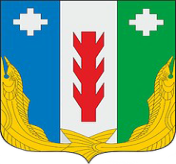 ПроектАдминистрация Порецкого муниципального округа Чувашской Республики     ПОСТАНОВЛЕНИЕ_________№ _____с. ПорецкоеЧăваш РеспубликинПăрачкав муниципалитетокругӗн администрацийĕЙЫШĂНУ________  № _____Пăрачкав сали